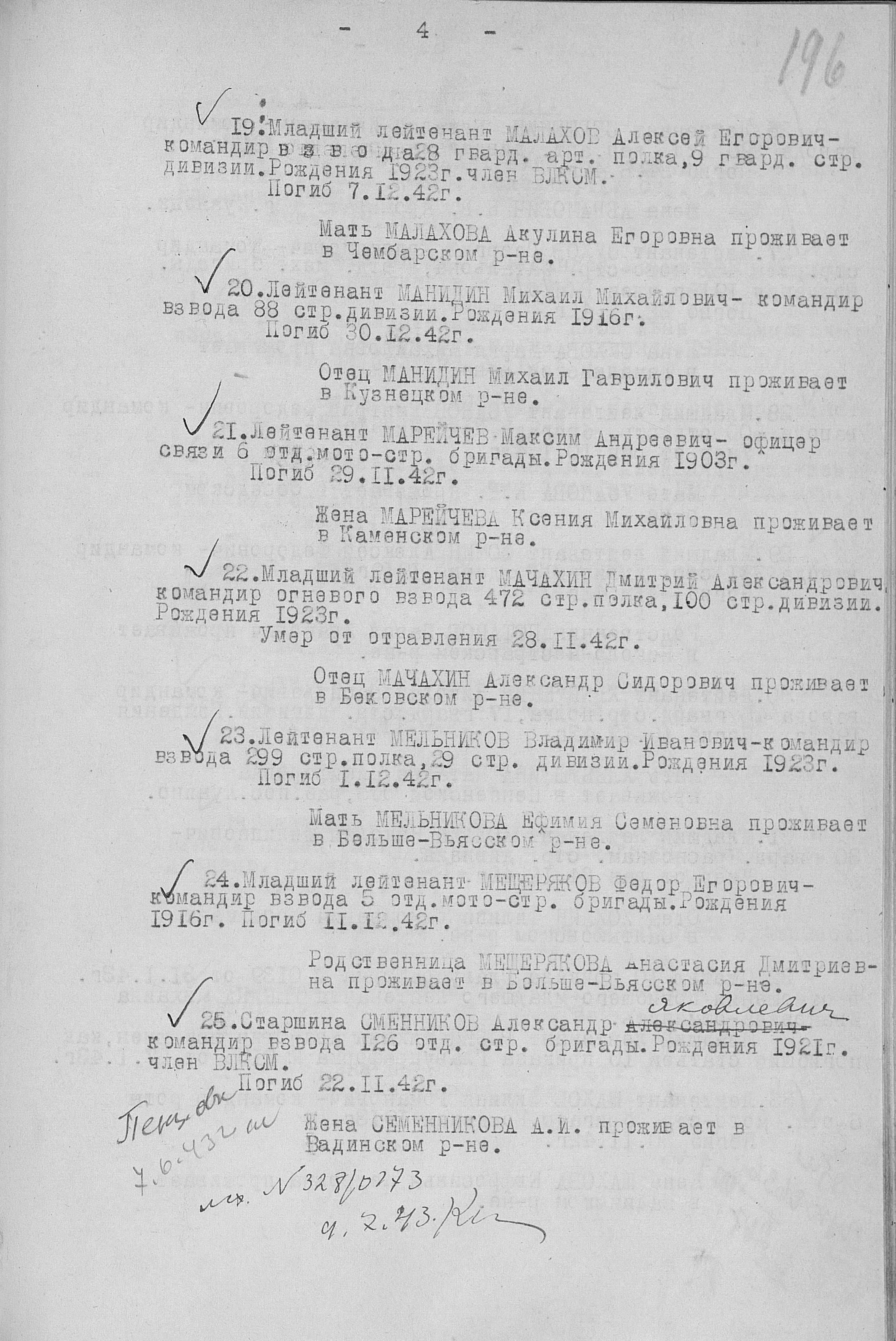 231751523175152317515Информация из донесения о безвозвратных потеряхИнформация из донесения о безвозвратных потеряхИнформация из донесения о безвозвратных потеряхФамилияМалаховИмяАлексейОтчествоЕгоровичДата рождения/Возраст__.__.1923Место рожденияПензенская обл., Чембарский р-нПоследнее место службы9 Гв. СДВоинское званиемл. лейтенантПричина выбытияубитДата выбытия07.12.1942Первичное место захороненияКалининская обл., Великолукский р-н, д. АлексейковоНазвание источника информацииЦАМОНомер фонда источника информации58Номер описи источника информации18001Номер дела источника информации653